Traité de coopération en matière de brevets (PCT)Comité de coopération techniqueTrentième sessionGenève, 8 – 12 mai 2017Prolongation de la nomination de l’Office coréen de la propriété intellectuelle en qualité d’administration chargée de la recherche internationale et de l’examen préliminaire international selon le PCTDocument établi par le Bureau internationalToutes les administrations internationales existantes ont été nommées par l’Assemblée de l’Union du PCT pour une période s’achevant le 31 décembre 2017.  En 2017, l’assemblée devra donc prendre une décision en ce qui concerne la prolongation de la nomination de chaque administration internationale existante qui souhaite demander une telle prolongation, après avoir sollicité l’avis du comité (voir les articles 16.3)e) et 32.3) du PCT).  On trouvera des informations concernant la procédure applicable et le rôle du comité dans le document PCT/CTC/30/INF/1.Le 7 mars 2017, l’Office coréen de la propriété intellectuelle a présenté une demande de prolongation de sa nomination en qualité d’administration chargée de la recherche internationale et d’administration chargée de l’examen préliminaire international selon le PCT.  Cette demande est reproduite à l’annexe du présent document.Le comité est invité à faire part de son avis sur cette question.[L’annexe suit]Demande de prolongation de la nomination de l’Office coréen de la propriété intellectuelle en qualité d’administration chargée de la recherche internationale et de l’examen préliminaire international selon le PCT1 – Informations généralesNom de l’office ou organisation intergouvernementale : Office coréen de la propriété intellectuelle (KIPO).Date à laquelle le Directeur général a reçu la demande de renouvellement : 7 mars 2017.Session de l’assemblée à laquelle le renouvellement sera demandé :Session de 2017 de l’Assemblée de l’Union du PCT.Date à laquelle l’office pourrait commencer à agir en qualité d’administration chargée de la recherche internationale et de l’examen préliminaire international :Le KIPO est prêt à commencer immédiatement à agir en qualité d’administration chargée de la recherche internationale et de l’examen préliminaire international.Administrations actuellement chargées de la recherche internationale et de l’examen préliminaire international qui prêtent leur concours à l’évaluation de la mesure dans laquelle les critères sont remplis :Le KIPO n’est assisté par aucune administration.  L’exigence de participation de deux autres administrations à l’évaluation de la mesure dans laquelle sont remplis les critères relatifs à la prolongation d’une nomination a été supprimée par décision des États membres de la Réunion des administrations internationales instituées en vertu du PCT (PCT/MIA).2 – Critères matériels : exigences minimales applicables à la nominationLe KIPO dispose d’un système de recherche interne nommé KOMPASS (système coréen multifonctionnel de recherche de brevets).  À la fin de novembre 2016, KOMPASS avait été utilisé pour les recherches documentaires relatives à 4 119 991 brevets coréens, 3 305 136 brevets européens, 10 344 952 brevets américains, 16 737 482 brevets japonais et 8 135 955 brevets chinois.  Le KIPO conserve la documentation minimale définie par la règle 34 du règlement d’exécution du PCT sous forme électronique, et les échanges de documents de brevet qu’elle effectue régulièrement avec l’USPTO, l’OEB, le JPO et le SIPO se font par voie électronique.Le KIPO est autorisé à effectuer aux fins de la documentation minimale des recherches et des téléchargements de littérature non-brevet auprès de la bibliothèque de l’Assemblée nationale de Corée, de la bibliothèque nationale numérique des sciences, de Science Direct, etc., dans la mesure où il acquitte les taxes requises et renouvelle chaque année les contrats lui donnant accès à ces ressources.2.1 – Capacité en matière de recherche et d’examenRègles 36.1)i) et 63.1)i) : l’office national ou l’organisation intergouvernementale doit avoir au moins cent employés à plein temps possédant des qualifications techniques suffisantes pour procéder aux recherches et aux examens.Employés qualifiés pour procéder à la recherche et à l’examen :(au 31 décembre 2016)Programmes de formation :Le KIPO organise chaque année un total de 51 cours, dont 4 cours généraux (5 sessions), 17 cours de droit (17 sessions), 15 cours de pratique d’examen (15 sessions), 14 cours de renforcement des capacités (14 sessions) ainsi que des cours sur l’état de la technique (67 sessions), et a établi à cet effet un système de formation professionnelle progressive visant à renforcer les connaissances et les capacités des examinateurs et des examinateurs-juges.Un système de formation en quatre étapes fondé sur l’expérience de travail a été mis en place et dispensé aux examinateurs de brevets du KIPO : il débute par des cours généraux à l’intention des examinateurs débutants, suivis d’une formation juridique et technique composée de cours de premier examinateur, d’un cours relatif au système contentieux et de cours d’examinateur-juge.  Les cours généraux sont d’une durée de 20 jours, et permettent aux examinateurs débutants d’acquérir des connaissances de base en ce qui concerne l’examen des brevets;  les principaux aspects couverts sont la loi sur les brevets, le Traité de coopération en matière de brevets, les critères de brevetabilité (par exemple la nouveauté et la non-évidence), ainsi que des études de cas d’examen.  Les participants doivent ensuite subir un examen portant sur trois des sujets étudiés (la loi sur les brevets, l’évaluation de la nouveauté et l’évaluation de l’activité inventive).  Une fois qu’ils ont achevé ce cours, les examinateurs débutants sont affectés à l’une des divisions d’examen, où leur formation se poursuit pendant deux ans sous la conduite d’un superviseur.  Le droit leur est ensuite reconnu de signer eux-mêmes toutes les décisions qu’ils rendent (acceptation, rejet, etc.), sans vérification et sans avoir besoin de l’approbation d’un superviseur.En ce qui concerne les cours de premier examinateur, il s’agit de programmes de sept jours dispensés par l’office à des examinateurs ayant plus d’une année d’expérience : leurs principaux aspects sont l’étude et l’analyse de cas récents d’examen ou de contentieux ayant été portés devant les tribunaux, un débat sur la loi sur les brevets, ainsi que des conseils en matière d’examen.  Pour terminer cette étape, les examinateurs doivent réussir un examen portant sur l’analyse de précédents jurisprudentiels.Le cours relatif au système contentieux s’adresse aux examinateurs possédant deux années d’expérience et ayant réussi les cours de premier examinateur.  Il est d’une durée de sept jours, et couvre d’une manière générale les procédures de première instance et d’appel.Les cours d’examinateur-juge sont réservés aux examinateurs ayant trois années d’expérience et ayant réussi les cours de premier examinateur (une condition nécessaire pour devenir examinateur-juge).  Ils apprennent en sept jours à ces examinateurs qualifiés à comprendre la loi sur les brevets et le système des examens dans le contexte des procès, des procédures d’appel et de la rédaction de décisions de justice.  Les participants doivent effectuer un mois de formation pratique en milieu de travail et réussir un examen d’analyse de précédents jurisprudentiels.Les cours de droit permettent de donner aux examinateurs une formation par étapes débutant par les théories de base relatives aux lois et règlements en matière de droits de propriété intellectuelle (loi sur les brevets, loi sur les marques, loi de protection des dessins et modèles et loi de procédure civile) et se poursuivant par un programme approfondi conçu pour les examinateurs, dans lequel sont abordés les litiges et les questions litigieuses, les questions émergentes et les débats s’y rapportant.  Les autres aspects abordés dans ces cours sont le droit civil, la loi sur la prévention de la concurrence déloyale et la protection des secrets d’affaires, et la loi sur le droit d’auteur.Les cours de pratique d’examen couvrent plusieurs sujets se rapportant à l’examen des brevets, particulièrement en ce qui concerne l’étude de cas d’examen (de base et intensive), l’examen des demandes selon le PCT (de base et intensive), l’examen et la recherche pour les demandes utilisant la classification coopérative des brevets (CPC), la recherche sur l’état de la technique et l’interprétation de la portée des revendications et du mémoire descriptif, afin de renforcer les capacités des examinateurs et des examinateurs-juges.Environ 70 cours de 2 à 5 jours sont dispensés chaque année aux examinateurs et examinateurs-juges, afin de les aider à comprendre la récente tendance de convergence et d’intégration de l’état de la technique dans les domaines scientifiques et technologiques.Les examinateurs doivent suivre plus de 90 heures de ces cours chaque année, et réussir en outre un cours facultatif ou plus et un cours obligatoire ou plus pour pouvoir être promus à un poste d’examinateur principal, de premier examinateur ou de premier examinateur superviseur.<Tableau 1 : Plan de formation détaillé du KIPO pour 2016 >▷ HANGUL* : application interne de traitement de texte.Règles 36.1.ii) et 63.1.ii) : cet office ou cette organisation doit avoir en sa possession au moins la documentation minimale de la règle 34, ou avoir accès à cette documentation minimale, laquelle doit être disposée d’une manière adéquate aux fins de la recherche et se présenter sur papier, sur microforme ou sur un support électronique.Accès à la documentation minimale aux fins de la recherche :( O )	Plein accèsLe KIPO a en sa possession la documentation minimale ci-après, conformément à la règle 34 du règlement d’exécution du PCT, et utilise cette documentation aux fins de la recherche internationale et de l’examen préliminaire international.Documents de brevet : environ 63 millions de documents de brevet de deux administrations et 11 pays, publiés au bulletin des brevets ou des modèles d’utilité, sont stockés en format SGML, XML et TIFF dans une base de données accessible électroniquement et interrogeable par mots-clés.Afin de garantir la sécurité de l’accès aux documents de brevet (y compris non publiés) qui se trouvent dans cette base de données, le KIPO utilise son propre système de recherche nommé KOMPASS (système coréen multifonctionnel de recherche de brevets), dont l’accès est limité aux personnes autorisées, à savoir les examinateurs de brevets.  De plus, pour renforcer encore la protection de ces données, KOMPASS a été transféré dans un système interne d’informatique en nuage auquel il est impossible d’accéder par Internet et dont les utilisateurs disposent d’un mode d’identification distinct (depuis janvier 2012).  KOMPASS est doté d’une fonction de traduction automatique pour l’anglais, le japonais et le chinois, et permet d’effectuer des recherches dans les demandes de brevet et de modèles d’utilité publiées de 13 pays et administrations compétentes.  KOMPASS facilite également les recherches de séquences effectuées en interne par le KIPO, grâce à des logiciels tels que FASTA, qui permet de représenter des séquences nucléotidiques ou peptidiques en format texte, et BLAST, un algorithme de comparaison de la structure primaire des séquences biologiques.<Tableau 2 : Documentation de brevet utilisée par le KIPO >(au 30 novembre 2016 – unité : dossier)1)	Les données étant stockées en format XML ou SGML, toutes les interrogations peuvent être faites par mots-clés.2)	La base de données contient le document complet, mais seule la bibliographie peut être interrogée par mots-clés, car elle est la seule partie en format texte.3)	La base de données contient le document complet, mais seuls l’abrégé et la bibliographie peuvent être interrogés par mots-clés, car ce sont les seules parties en format texte.Littérature non-brevet : les 145 revues (dont 8 ne sont plus publiées) et les éléments de la littérature non-brevet qui sont énumérés dans le tableau ci-dessous [guide sur l’information et la documentation industrielles] sont tous susceptibles d’être utilisés par le KIPO aux fins de la recherche internationale et de l’examen préliminaire international.  Sur les 145 revues recensées dans le guide, 44 sont imprimées sur papier, 93 sont publiées en format électronique et 8 ne sont plus publiées.  Il est donc possible d’effectuer des recherches en texte intégral dans 44 revues sur papier et 93 revues électroniques sur les 145 revues énumérées dans le tableau 3 ci-dessous [guide sur l’information et la documentation industrielles], et cela à compter des années indiquées.Lorsqu’ils accèdent par un réseau local à la page Web d’une revue électronique de littérature non-brevet, les examinateurs du KIPO sont autorisés à y faire des recherches d’abrégés ou des téléchargements de documents complets sans avoir à utiliser un identifiant spécial4), l’accès par Internet étant en effet possible par un réseau local, contrairement à celui du système interne d’informatique en nuage.4)	Le KIPO est autorisé à effectuer des recherches en texte intégral, à condition de renouveler chaque année le contrat lui donnant accès à la revue concernée.<Tableau 3 : Littérature non-brevet utilisée par le KIPO>Systèmes de recherche :Le système coréen multifonctionnel de recherche de brevets (KOMPASS) est un moteur de recherche d’informations spécialement mis au point à l’intention des examinateurs, qui permet de trouver rapidement, commodément et sans erreur, dans des bases de données nationales et étrangères, les brevets, marques, dessins et modèles, décisions de justice et éléments de littérature non-brevet utilisés par les examinateurs du KIPO, les juges administratifs en matière de brevets et les instituts de recherche sur l’état de la technique supervisés par le KIPO.  Diverses stratégies de recherche sont possibles grâce à cet outil, par exemple à partir du numéro d’une demande de brevet, du titre d’une invention, du contenu d’une invention ou des classes pour lesquelles est demandé le brevet.  Le système comporte en outre des fonctions destinées à faciliter le travail de l’utilisateur, par exemple la mise en tableaux des relations entre les citations, la traduction des bulletins de brevets étrangers, la fourniture d’informations concernant les familles de brevets, etc.  Le KIPO a mis au point un système de recherche interne en 1999 et n’a pas cessé depuis de l’améliorer en enrichissant ses bases de données d’information en matière de propriété intellectuelle selon les besoins des utilisateurs, afin de favoriser la qualité de la recherche internationale.Règles 36.1.iii) et 63.1.iii) : cet office ou cette organisation doit disposer d’un personnel capable de procéder à la recherche et à l’examen dans les domaines techniques sur lesquels la recherche doit porter et possédant les connaissances linguistiques nécessaires à la compréhension au moins des langues dans lesquelles la documentation minimale de la règle 34 est rédigée ou traduite.Langues dans lesquelles les demandes nationales peuvent être déposées et traitées :Les demandes nationales peuvent être déposées et traitées en coréen ou en anglais, et les demandes selon le PCT peuvent être déposées et traitées en coréen, en japonais ou en anglais.Autres langues maîtrisées par un grand nombre d’examinateurs :La plupart des examinateurs ont une parfaite compréhension de l’anglais, ainsi que du japonais.  Certains examinateurs comprennent le chinois, l’allemand, le français, l’espagnol et le russe.Services proposés pour faciliter la recherche ou mieux comprendre l’état de la technique dans d’autres langues :Le KIPO fournit des services de traduction automatique aux fins de compréhension ou de recherche dans l’état de la technique.2.2 – Gestion de la qualitéRègles 36.1.iv) et 63.1.iv) : cet office ou cette organisation doit disposer d’un système de gestion de la qualité et de dispositions internes en matière d’évaluation conformément aux règles communes de la recherche internationale.Système national de la gestion de la qualité : le rapport annuel relatif aux systèmes de gestion de la qualité est accessible sur le site de l’OMPI, à l’adresse http://www.wipo.int/pct/en/quality/authorities.html.Le KIPO peut compter sur 822 examinateurs selon le PCT (fonctionnaires de l’office) et quelque 200 externes (employés d’une entreprise sous-traitante) chargés de la recherche internationale selon le PCT.  Toutes les personnes chargées de l’examen ou de la recherche selon le PCT doivent posséder des connaissances spécialisées en sciences naturelles ou en ingénierie.  S’il s’efforce de recruter des examinateurs possédant déjà ces compétences, le KIPO met aussi à leur disposition des possibilités de formation permanente telles que des séminaires ou des conférences spécialisées, afin de les aider à élargir par la suite leurs connaissances et compétences.Il est également nécessaire que les examinateurs selon le PCT et les personnes chargées de la recherche possèdent de solides connaissances linguistiques – particulièrement en ce qui concerne la langue anglaise –, afin de pouvoir comprendre les documents de brevet étrangers et établir les rapports de recherche internationale et les rapports d’examen préliminaire international.  Le KIPO a mis en place des programmes de formation linguistique interne que les examinateurs sont encouragés à suivre pour parfaire leur maîtrise des langues qu’ils utilisent et éviter les erreurs d’interprétation;  des cours d’anglais, japonais, chinois, espagnol, allemand, français et russe sont à leur disposition.  Les examinateurs ont également la possibilité de suivre les cours de langues étrangères de diverses universités ayant des accords avec le KIPO.  L’office a fait un pas de plus à cet égard, en équipant d’un logiciel de traduction automatique son système multifonctionnel de recherche de brevets KOMPASS.  Cette fonctionnalité permet actuellement de traduire des documents de brevet étrangers de japonais en coréen, d’anglais en coréen et de chinois en coréen.Dans le cadre du système de gestion de la qualité, les rapports de recherche internationale et les rapports d’examen préliminaire international font d’abord l’objet d’une première version qui est vérifiée par le chef d’unité, puis par le directeur de division.  Une fois que ces rapports sont établis, un échantillon en est prélevé afin de contrôler leur conformité aux normes fixées par la division d’assurance de la qualité des examens.  Étant donné que la responsabilité d’approuver les rapports de recherche internationale et les rapports d’examen préliminaire international incombe au chef d’unité et au directeur de division, c’est naturellement à ces derniers qu’il appartient, en dernière analyse, de vérifier que ces rapports respectent les normes de qualité énoncées dans les Directives concernant la recherche internationale et l’examen préliminaire international selon le PCT.  Si une erreur est relevée dans un rapport de recherche internationale ou un rapport d’examen préliminaire international, elle est corrigée sur ordre du directeur et des chefs d’unité, et des mesures sont mises en place afin d’en éviter la répétition.Les rapports de recherche internationale selon le PCT et les opinions écrites des divisions I et II de la recherche internationale et de l’examen préliminaire international selon le PCT sont soumis à un mécanisme de contrôle de qualité en trois étapes : ils sont d’abord vérifiés par l’entreprise sous-traitante, puis par la division de la recherche internationale et de l’examen préliminaire international selon le PCT, et enfin, par la division d’assurance de la qualité des examens.  Plus en détail, les agences de sous-traitance chargées des rapports de recherche internationale appliquent en interne une procédure d’assurance de la qualité en deux phases à laquelle participent le mentor et le chef d’équipe.  Les rapports sont ensuite vérifiés au niveau de la division de la recherche internationale et de l’examen préliminaire international selon le PCT, par l’examinateur, le chef d’unité et le directeur de division, dans cet ordre.  Le KIPO emploie également des réviseurs anglais, qui fournissent des conseils linguistiques concernant la syntaxe, les expressions et le vocabulaire couramment utilisés dans les rapports de recherche internationale et les rapports d’examen préliminaire international, et corrigent les erreurs ou maladresses de langage.3 – Champ d’application viséLangues dans lesquelles les services seraient proposés : anglais, coréenÉtats ou offices récepteurs pour lesquels l’administration serait compétente :Office coréen de la propriété intellectuelle (KIPO), Office de la propriété intellectuelle des Philippines (IPOPHL), Office national de la propriété intellectuelle du Viet Nam (NOIP), Office des brevets de l’Indonésie, Office de la propriété intellectuelle de la Mongolie, Office de la propriété intellectuelle de Singapour, Office de la propriété intellectuelle de la Nouvelle-Zélande, Office des brevets et des marques des États-Unis d’Amérique (USPTO), Office de la propriété intellectuelle de Malaisie, , IP Australia, Office des brevets de la Thaïlande, Office des brevets du Chili, Office des brevets du Pérou, Office des brevets de l’Arabie saoudite, Office mexicain des brevets.  Limitations du champ d’application : néant4 – Énoncé des motivationsLe KIPO a adhéré au PCT en 1984, et sa nomination en qualité d’administration internationale a été approuvée en 1997.  Le bilan des réalisations accomplies au cours des 30 dernières années par la République de Corée et le KIPO est appréciable :Le coréen a été reconnu comme langue de publication du PCT en 2009, et les savoirs traditionnels coréens ont été inclus dans la documentation minimale du PCT en 2007.En 2015, le KIPO a reçu 14 626 demandes internationales selon le PCT (ce qui le plaçait au cinquième rang mondial), et a effectué des recherches internationales pour 29 285 demandes selon le PCT (quatrième rang mondial).  En décembre 2016, le KIPO avait effectué des recherches internationales pour les demandes selon le PCT d’environ 16 pays, notamment les États-Unis d’Amérique, l’Australie, l’Arabie saoudite et le Mexique, et uni ses efforts à ceux des cinq offices de l’IP5, de la Réunion des administrations internationales instituées en vertu du PCT (PCT/MIA) et de l’OMPI en vue de stimuler le développement du PCT grâce au système de recherche électronique e-Search et au projet de recherche et d’examen en collaboration PCT CS&E, et de renforcer le lien entre la phase internationale et la phase nationale.Dans le cadre du processus de nomination en qualité de vingt-deuxième administration internationale de l’Office turc des brevets et des marques en 2016, le KIPO a apporté à ce dernier assistance et conseils en ce qui concerne les conditions précises à remplir pour devenir une administration internationale, notamment les exigences à respecter ainsi que les critères d’un système de gestion de la qualité, et a transmis aux examinateurs de l’Office turc des brevets et des marques le savoir-faire accumulé en matière de recherche internationale par les examinateurs du KIPO en 20 ans de recherches s’étendant parfois sur des années.Le KIPO assure la gestion du Korea Trust Fund (KTF), grâce auquel il prévoit de pouvoir transmettre à partir de 2017 aux examinateurs des pays en développement un savoir-faire en matière de recherche internationale et d’examen préliminaire international selon le PCT.La contribution financière du KIPO depuis la signature avec l’OMPI, en 2004, d’un protocole d’accord sur l’établissement d’un fonds fiduciaire, a atteint avec le treizième projet en décembre 2016 la somme de 10,8 milliards de wons coréens (environ 8,94 millions de dollars É.-U. au taux de change de décembre 2016).  Le KTF a été établi à des fins de formation par la signature d’un protocole d’accord avec l’OMPI en septembre 2011, et doit permettre au KIPO d’assurer une formation en matière de recherche internationale et d’examen préliminaire international selon le PCT à des examinateurs de pays en développement à partir de 2017.Le KIPO s’est toujours attaché à orienter adéquatement la progression du marché international des droits de propriété intellectuelle, et a encouragé les déposants coréens de brevets à mettre à profit l’expérience accumulée, ainsi qu’une infrastructure bien établie dans ce domaine pour s’assurer des droits de propriété intellectuelle sur les marchés étrangers.  Les barrières physiques s’affaiblissent de plus en plus dans le monde, et il est à prévoir que l’harmonisation et la coopération entre les pays dans le domaine des droits de propriété intellectuelle joueront un rôle moteur dans la croissance de la société de demain.Le KIPO formule l’espoir de voir renouveler en 2017 sa nomination en qualité d’administration internationale, et s’engage à déployer encore plus d’efforts pour soutenir le développement du système du PCT.5 – État candidatEmplacement géographiqueLa Corée du Sud occupe la partie méridionale de la péninsule coréenne, comprise entre la mer de l’Est (qui borde le Japon) et la mer de l’Ouest (qui borde la Chine).  Une ligne de démarcation militaire (MDL), parfois appelée “ligne de l’armistice”, sépare la péninsule en deux pays, la Corée du Sud et la Corée du Nord.  La Corée du Sud a une superficie totale d’environ 99 720 km2, et porte officiellement le nom de République de Corée.Carte montrant l’État et les États voisinsAppartenance à des organisations régionales : Asia Cooperation Dialogue (ACD), Organisation de coopération économique Asie Pacifique (APEC), Asia Europe Meeting (ASEM), East Asia Summit (EAS), Forum for East Asia-Latin America Cooperation (FEALAC), G20, Commission économique et sociale des Nations Unies pour l’Asie et le Pacifique (CESAP), Korea-Japan-China Trilateral Cooperation, etc. (source : Ministère des affaires étrangères, janvier 2017).Population : 51 696 216 (en décembre 2016, selon les données communiquées par le Ministère de l’intérieur).PIB par habitant : 27 633 dollars É.-U. (source : FMI 2016).Estimation des dépenses nationales en recherche-développement (pourcentage du PIB) : 19,1 billions de wons coréens (budget national pour l’année 2016).Nombre d’instituts universitaires de recherche :Au 1er avril 2016, le pays comptait 432 établissements d’enseignement supérieur, dont 189 universités ou collèges, 46 grandes écoles, 138 collèges du premier cycle et 59 autres.  Ces chiffres sont fournis par le Service coréen de statistiques en matière d’éducation (http://kess.kess.kedi.re.kr).Principales industries locales :- Source : http://stat.kita.net/stat/kts/ktsMain.screen- Statistiques : du 1er janvier 2016 au 30 novembre 2016(en millions de dollars É.-U.)Principaux partenaires commerciaux :- Source : http://stat.kita.net/stat/kts/ktsMain.screen- Statistiques : du 1er janvier 2016 au 30 novembre 2016(en millions de dollars É.-U.)6 – Profil des demandes de brevetNombre de demandes nationales reçues – par domaine techniqueSource : Données statistiques internes du KIPONombre de demandes nationales reçues – par voie de dépôtSource : Données statistiques internes du KIPONombre de demandes internationales reçues en tant qu’office récepteur Source : Données statistiques internes du KIPOLes classes CIB des demandes selon le PCT sont confirmées après que l’office récepteur a transmis ces demandes à l’administration chargée de la recherche internationale.  Il est par conséquent difficile pour l’office récepteur de répartir toutes les demandes selon le PCT par domaine technique (CIB).  Le KIPO utilise à cet égard le nombre de demandes selon le PCT.Délai moyen d’instruction des demandes de brevet nationalesSource : Données statistiques internes du KIPO5)	Le déposant dispose d’un délai de trois ans à compter de la date de dépôt pour présenter la demande d’examen auprès du KIPO;  le délai d’instruction par l’examinateur du KIPO est calculé à partir de la date à laquelle il présente cette demande.Demandes nationales en attente de traitementSource : Données statistiques internes du KIPO6)	Demandes de brevet nationales en attente de décision finale (acceptation ou refus).  Ce nombre comprend les demandes nationales pour lesquelles l’examen n’a pas été demandé, les demandes nationales pour lesquelles l’examen a été demandé, mais aucune notification n’a encore été faite et les demandes nationales pour lesquelles une première notification a été faite, mais la décision finale reste à prendre.7)	Demandes parmi les demandes nationales pour lesquelles l’examen a été demandé, à l’égard desquelles la décision finale n’a pas encore été rendue.7 – Appui nécessaireSans objet.8 – AutresSans objet.9 – Évaluation par d’autres administrationsSans objet.[Fin de l’annexe et du document]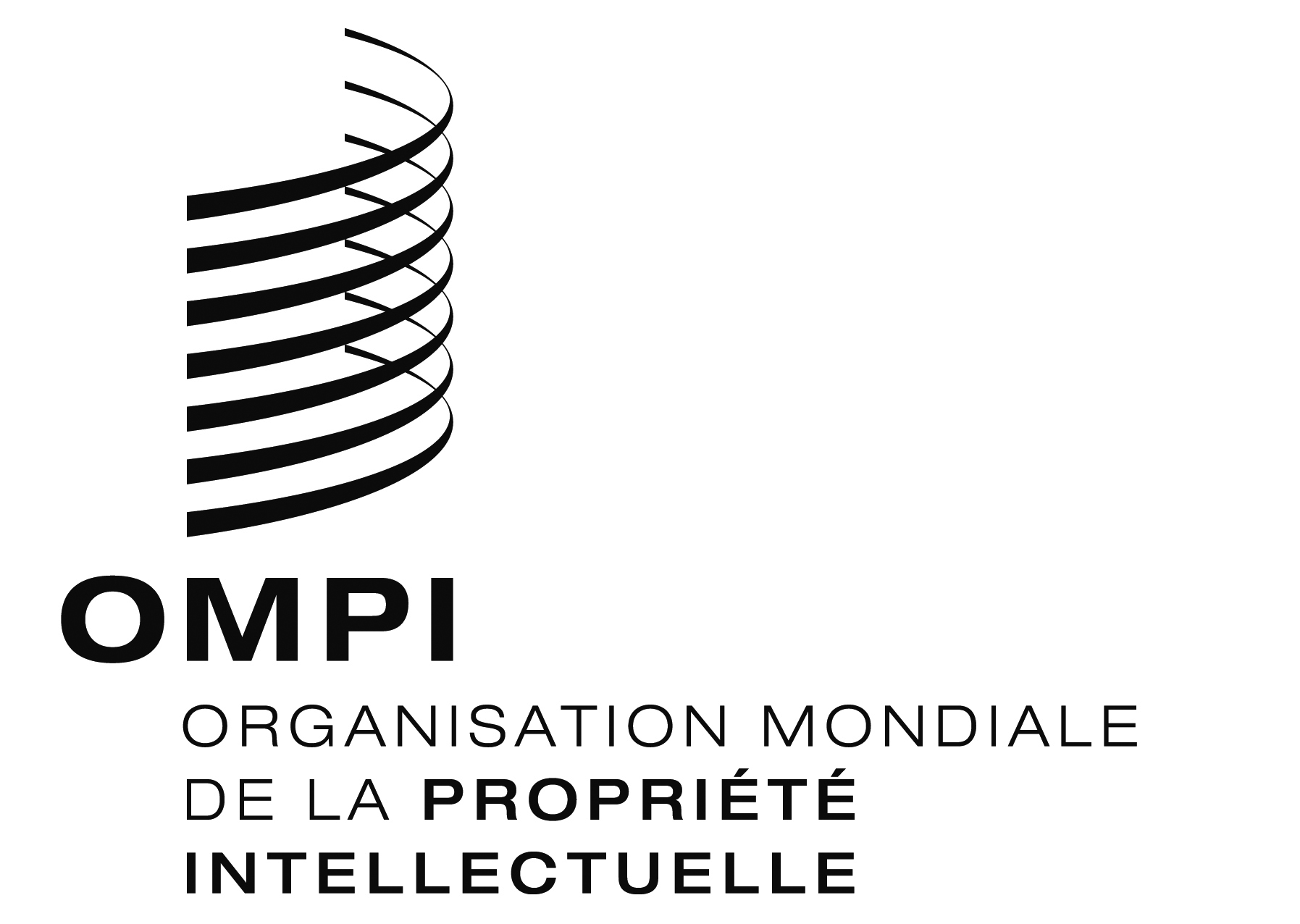 FPCT/CTC/30/16PCT/CTC/30/16PCT/CTC/30/16ORIGINAL : anglaisORIGINAL : anglaisORIGINAL : anglaisDATE : 16 mars 2017DATE : 16 mars 2017DATE : 16 mars 2017Domaine techniqueEffectifs (en équivalent plein temps)Expérience moyenne en tant qu’examinateurs (années)Répartition des qualificationsMécanique2276,7Examen de la fonction publique (18,6%), titulaires de doctorat (44,4%), conseils en brevets (2,7%), autres (34,3%)Électricité/électronique3448,2Examen de la fonction publique (18,6%), titulaires de doctorat (44,4%), conseils en brevets (2,7%), autres (34,3%)Chimie2516,3Examen de la fonction publique (18,6%), titulaires de doctorat (44,4%), conseils en brevets (2,7%), autres (34,3%)Total8227,2Examen de la fonction publique (18,6%), titulaires de doctorat (44,4%), conseils en brevets (2,7%), autres (34,3%)CoursCoursParticipantsDurée
(jours)SessionsPersonnes par semestreCours généraux4 cours415240Cours générauxExaminateur débutantExaminateurs nouvellement recrutés (grade supérieur à G5 et candidats à la promotion au grade G5)20270Cours générauxPremier examinateurG4 ayant passé les cours d’examinateur débutant,
G5 ayant plus d’une année d’expérience en tant qu’examinateurs7170Cours générauxSystème contentieuxG4 ayant passé les cours de premier examinateur,
G5 ayant plus de deux années d’expérience en tant qu’examinateurs7150Cours générauxExaminateur-jugeG4 ayant passé le cours relatif au système contentieux,
G5 ayant plus de trois années d’expérience en tant qu’examinateurs7150Pratique d’examen15 cours3315420Pratique d’examenÉtude de cas (de base)Examinateurs ayant passé les cours d’examinateur débutant3130Pratique d’examenÉtude de cas (intensive)Examinateurs ayant passé les cours de premier examinateur3130Pratique d’examenCours de superviseurExaminateurs ayant passé les cours de premier examinateur2130Pratique d’examenÉtude de décisions d’examinateurs et de précédents jurisprudentielsExaminateurs ayant passé le cours relatif au système contentieux3130Pratique d’examenInterprétation du mémoire descriptif et de la portée des revendicationsExaminateurs de brevets/modèles d’utilité2130Pratique d’examenProfessionnels de la propriété intellectuelleGrade inférieur à G63130Pratique d’examenRecherche sur l’état de la techniqueFonctionnaires (KIPO)3130Pratique d’examenExamen des demandes selon le PCT (de base)Fonctionnaires (KIPO)2130Pratique d’examenExamen des demandes selon le PCT (intensif)Fonctionnaires (KIPO)2130Pratique d’examenMarques internationalesFonctionnaires (KIPO)1120Pratique d’examenDessins et modèles internationauxFonctionnaires (KIPO)1120Pratique d’examenRenforcement des capacités des examinateurs chargés de la vérification des conditions de formeGrade inférieur à G64120Pratique d’examenExamen des demandes utilisant la CPCExaminateurs de brevets/modèles d’utilité1130Pratique d’examenRecherche pour les demandes utilisant la CPCExaminateurs de brevets/modèles d’utilité1130Pratique d’examenRecherche dans les bases de données STNExaminateurs de brevets/modèles d’utilité2130Cours de droit17 cours5617690Cours de droitLoi sur les brevets (théorie)Fonctionnaires (KIPO)5170Cours de droitLoi sur les brevets (questions litigieuses et litiges)Fonctionnaires (KIPO)3150Cours de droitLoi sur les brevets (litiges et analyses de questions litigieuses)Fonctionnaires (KIPO)2140Cours de droitLoi sur les marques (théorie)Fonctionnaires (KIPO)5150Cours de droitLoi sur les marques (questions litigieuses et litiges)Fonctionnaires (KIPO)3140Cours de droitLoi sur les marques (litiges et analyses de questions litigieuses)Fonctionnaires (KIPO)2140Cours de droitLoi de protection des dessins et modèles (théorie)Fonctionnaires (KIPO)5150Cours de droitLoi de protection des dessins et modèles (questions litigieuses et litiges)Fonctionnaires (KIPO)3140Cours de droitLoi de protection des dessins et modèles (litiges et analyses de questions litigieuses)Fonctionnaires (KIPO)2140Cours de droitComprendre le droit civilFonctionnaires (KIPO)5140Cours de droitDroit civil et brevetsFonctionnaires (KIPO)3140Cours de droitDroit civil (cours de base)Fonctionnaires (KIPO)2140Cours de droitLoi de procédure civile (théorie)Fonctionnaires (KIPO)5130Cours de droitLoi de procédure civile (questions litigieuses et litiges)Fonctionnaires (KIPO)3130Cours de droitLoi de procédure civile (litiges et analyses de questions litigieuses)Fonctionnaires (KIPO)2130Cours de droitComprendre la loi sur la prévention de la concurrence déloyale et la protection des secrets d’affairesFonctionnaires (KIPO)3130Cours de droitComprendre la loi sur le droit d’auteurFonctionnaires (KIPO)3130Adminis-tration des brevets14 cours-14340Adminis-tration des brevetsNouveaux droits de propriété intellectuelleFonctionnaires (KIPO et autres administrations ou ministères concernés)2130Adminis-tration des brevetsSystèmes de propriété intellectuelle de pays étrangersFonctionnaires (KIPO et autres administrations ou ministères intéressés)3130Adminis-tration des brevetsCours de propriété intellectuelle pour formateursFonctionnaires (KIPO)3130Adminis-tration des brevetsCommercialisation de technologies (droits de propriété intellectuelle)Fonctionnaires (KIPO)2130Adminis-tration des brevetsFormation en milieu de travail pour examinateurs débutantsFonctionnaires nouvellement recrutés ou transférés5120Adminis-tration des brevetsRenforcement des capacités en matière de relations publiquesFonctionnaires (KIPO)2120Adminis-tration des brevetsRenforcement des capacités en matière de rédactionFonctionnaires (KIPO)3120Adminis-tration des brevetsRédaction de documents officielsFonctionnaires (KIPO)2120Adminis-tration des brevetsCours sur les réseaux sociauxFonctionnaires (KIPO)2120Adminis-tration des brevetsUtilisation d’appareils photo numériques et PhotoshopFonctionnaires (KIPO)2120Adminis-tration des brevetsProduction et utilisation de filmsFonctionnaires (KIPO)3120Adminis-tration des brevetsPowerPointFonctionnaires (KIPO)3130Adminis-tration des brevetsExcelFonctionnaires (KIPO)3130Adminis-tration des brevetsHANGUL*Fonctionnaires (KIPO)3120État de la technique(67 cours)État de la technique(67 cours)Examinateurs (KIPO)1~5(à l’étude)6725DivisionDivisionSource Base de données documentaireDossiers (Index)Note CoréeNon divulguéeKIPO1948~222 446Abrégés, revendications1)CoréeDivulguéeKIPO1948~3 897 545Texte intégral1)CoréeTotal (documentation coréenne en matière de brevets)Total (documentation coréenne en matière de brevets)Total (documentation coréenne en matière de brevets)4 119 991-JaponJaponJPO1971~16 737 482Texte intégral1)États-Unis d’AmériqueÉtats-Unis d’AmériqueUSPTO1920~10 344 952Texte intégral1)EPEPOEB1978~3 305 136Texte intégral1)WOWOOMPI1978~2 925 971Texte intégral1)Royaume-UniRoyaume-UniIntellectual Property Office (IPO)1979~284 343Texte intégral2)CanadaCanadaOffice de la propriété intellectuelle du Canada1869~2 093 347Texte intégral3)AustralieAustralieIP Australia1980~1 973 672Texte intégral2)TaiwanTaiwanOffice de la propriété intellectuelle de Taiwan2000~879 064Abrégés1)ChineChineSIPO1985~8 135 955Texte intégral1)AllemagneAllemagneDOCDB (OEB) et texte intégral (offices de brevets des trois pays) 1977~7 443 030Texte intégralAbrégé (DOCDB+ fichier IMG du texte intégralFranceFranceDOCDB (OEB) et texte intégral (offices de brevets des trois pays) 1937~3 095 213Texte intégralAbrégé (DOCDB+ fichier IMG du texte intégralRussieRussieDOCDB (OEB) et texte intégral (offices de brevets des trois pays) 1975~1 151 785Texte intégralAbrégé (DOCDB+ fichier IMG du texte intégralTotal (documentation étrangère en matière de brevets) Total (documentation étrangère en matière de brevets) Total (documentation étrangère en matière de brevets) Total (documentation étrangère en matière de brevets) 58 369 950Total (documentation coréenne et étrangère en matière de brevets) Total (documentation coréenne et étrangère en matière de brevets) Total (documentation coréenne et étrangère en matière de brevets) Total (documentation coréenne et étrangère en matière de brevets) 62 489 941N°PCT TitreType de publicationNote1J. of the Acoustical Society of AmericaRevue papier (1998~)3Acta Chemica ScandinavicaRevue papier (1993.1~1999.2)A cessé sa publication5Bioscience, Biotechnology and BiochemistryRevue papier (1993~)7J. of the American ceramic societyRevue papier (1993~2009)Revue électronique (2010~)8J. of the American Chemical SocietyRevue papier (1980~2008)Revue électronique (2006~)10Analytical ChemistryRevue papier (1993~2008)Revue électronique (2006~)11Angewandte ChemieRevue papier (1993~2007)Revue électronique (2008~)13Applied OpticsRevue papier (1997~2015)Revue électronique (2006~)14Applied Physics LettersRevue papier (1993~2016)Revue électronique (2010~)17Automobiltechnische Zeitschrift(ATZ)Revue papier (1994~)20Avation Week & Space TechnologyRevue papier (1993~)27Chemical & Engineering  NewsRevue papier (1980~)28Chemical & Pharmaceutical BulletinRevue papier (1986~)29Chemical EngineeringRevue papier (1980~)31Chemical ReviewsRevue papier (1982~1990, 1999~2008)Revue électronique (2006~)32Chemical Society J.; Chem.  Communications; Dalton transactions; physical chemistry chemical physics; Organic & Biomolecular ChemistryRevue papier (1982~1990, 1993~2012)Revue électronique (2013~)33Bulletin of the Chemical Society of JapanRevue papier (1985~1986, 1993~2005)Revue électronique (2006~)35Chemie-Ingenieur TechnikRevue papier (1998~2007)Revue électronique (2008~)38Chemistry and IndustryRevue papier (1983~2011)Revue électronique (2012~)41Collection of Czechoslovak Chemical CommunicationsRevue papier (1998~2009)A cessé sa publication45Control EngineeringRevue papier (1984~)47Alcatel Telecommunications ReviewRevue papier (1983~2009)Revue électronique (2010~)48J. of the Electrochemical SocietyRevue papier (1997~2015)Revue électronique (2016~)49Electronic DesignRevue papier (1980~)50Electronic Engineering DesignRevue papier (1997~2002)A cessé sa publication62IBM J.of Research & DevelopmentRevue papier (1997~2008)Revue électronique (2009~)64IEEE J. of Quantum ElectronicsRevue électronique (1988~)65IEEE J. of Solid State CircuitsRevue électronique (1988~)66Proceedings of the IEEERevue électronique (1988~)67IEEE SpectrumRevue électronique (1988~)68IEEE Transactions on Aerospace and Electronic SystemsRevue électronique (1988~)69IEEE Transactions on Signal ProcessingRevue électronique (1988~)71IEEE Transactions on Biomedical EngineeringRevue électronique (1988~)72IEEE Transactions on Consumer ElectronicsRevue électronique (1988~)73IEEE Transactions on CommunicationsRevue électronique (1988~)74IEEE Transactions on ComputersRevue électronique (1988~)75IEEE Transactions on Electron DeviceRevue électronique (1988~)77IEEE Transactions on Instrumentation and MeasurementRevue électronique (1988~)78IEEE Transactions on Microwave theory and TechniquesRevue électronique (1988~)79IEEE Transactions on Components and Packaging Technology; IEEE Transactions on Advanced Packaging; IEEE Transactions on Electronics Packaging ManufacturingRevue électronique (1988~)81IEEE Transactions on Ultrasonics, Ferroelectrics and Frequency ControlRevue électronique (1988~)83Industrial & Engineering Chemistry ResearchRevue papier (1987~2005)Revue électronique (2006~)85IEICE Transactions on Fundamentals of Electronics, Communications and Computer Science; IEICE Transactions on Communications; IEICE Transactions on Electronics; IEICE Transactions on Information and SystemsRevue papier (1971~2013)Revue électronique (2014~)90Japanese Journal of Applied PhysicsRevue papier (1993~2004)Revue électronique (2005~)91Kobunshi Ronbunshu/Japanese J. of Polymer Science & EngineeringRevue papier (1983~)92J. of Agricultural and Food ChemistryRevue papier (1993~2005)Revue électronique (2006~)95Russian J. of Applied ChemistryRevue papier (1993~2007)Revue électronique (2008~)96J. of Applied PhysicsRevue papier (1983~2009)Revue électronique (2010~)97J. of Applied Polymer Science	Revue papier (1983~2007)Revue électronique (2008~)98J. of Chromatography B., Analytical Technologies in the Biomedical & Life SciencesRevue électronique (2002~)100Russian J. of General ChemistryRevue papier (1993~2007)Revue électronique (2008~)102JOM (J. of Metals)Revue papier (1983~2007)Revue électronique (2008~)103J. of Organic ChemistryRevue papier (1986~2005)Revue électronique (2006~)104J. of Organometallic ChemistryRevue papier (1993~2005)Revue électronique (2002~)106Measurement Science and TechnologyRevue papier (1993~20 2016)Revue électronique (2012~)107J. of Polymer Science; Polymer ChemistryRevue papier (1985~2007)Revue électronique (2008~)107J. of Polymer Science; Polymer PhysicsRevue papier (1980~2007)Revue électronique (2008~)108European J. of Organic ChemistryRevue papier (1993~2007)Revue électronique (2008~)110KunststoffeRevue papier (1994~)112Machine DesignRevue papier (1983~)117Metal FinishingRevue papier (1983~2005)Revue électronique (2002~)122Modern Plastics InternationalRevue papier (1983~2011)A cessé sa publication126J. of Optical Society of America: Optics, Image Science & visionRevue papier (1993~2005)Revue électronique (2006~)126J. of Optical Society of America: Optical PhysicsRevue papier (1995~2005)Revue électronique (2006~)127Optics and SpectroscopyRevue papier (1998~2007)Revue électronique (2008~)129Philips Journal of ResearchRevue papier (1995~1996, 1998~2005)Revue électronique (2002~)131Physical Review and Physical Review Letters Index; Physical Review. B, Condensed Matter and Materials Physics; Physical Review. C, Nuclear Physics; Physical Review. D, ParticlesRevue papier (1993~2016)Revue électronique (2010~)132PlastverarbeiterRevue papier 1994~133PlaythingsRevue papier 1998~134Polymer Science Series A, Series BRevue papier (1998~2007)Revue électronique (2008~)135PowerRevue papier 1983~139Review of Scientific InstrumentRevue papier (1993~2016)Revue électronique (2010~)141Rubber Chemistry and TechnologyRevue papier (1997~)144Automotive Engineering InternationalRevue papier 1986~145Scientific AmericanRevue papier (1993~)147SMPTE JournalRevue papier (1998~)148Coloration TechnologyRevue papier (1983~2016)Revue électronique (2010~)149Solid State ElectronicsRevue papier (1983~2005)Revue électronique (2002~)150Solid State TechnologyRevue papier (1994~)156Stahl and EisenRevue papier (1997~)157Steriods: Structure, Function and RegulationRevue papier (1993~2005)Revue électronique (2002~)158TAPPI JournalRevue papier (1957, 1982~2008)Revue électronique (2009~)159TetrahedronRevue papier (1993~2005)Revue électronique (2002~)160Tetrahedron LettersRevue papier (1996~2005)Revue électronique (2002~)163Textile Research J.Revue papier (1980~2011)Revue électronique (2012~)164VDI-Z Integrierte ProduktionRevue papier (1994~)165Water Environment ResearchRevue papier (1983, 1994~2011)Revue électronique (2012~)168Electronics WorldRevue papier (1995~)169Chemical AbstractsRevue papier (1908~ 1999)CD(2000~2011), Revue électronique (2012~)171Revue de I’électricité et de l’électronique (REE)Revue papier (1994~)177J. of Crystal GrowthRevue papier (1983~2005)Revue électronique (2002~)178Russian J. of Organic ChemistryRevue papier (1993~2007)Revue électronique (2008~)180Optics CommunicationsRevue papier (1992~2005)Revue électronique (2002~)181RFERevue papier (1998~)183SemiconductorsRevue papier (1993~2007)Revue électronique (2008~)185Technical Physics LettersRevue papier (1993~2007)Revue électronique (2008~)189Xerox Disclosure J.Revue papier (1976~2096)A cessé sa publication195NatureRevue papier (1986~2007)Revue électronique (2008~)196Proceedings of the National Academic of ScienceRevue papier (1986~2011)Revue électronique (2012~)197GeneRevue papier (1986~2005)Revue électronique (2002~)198Nucleic Acids ResearchRevue papier (1993~2010)Revue électronique (2011~)199ScienceRevue papier (1986~2007)Revue électronique (2008~)202Electronics LettersRevue papier (1994~)204ElektronikRevue papier (1997~)205IEEE Transactions on Device LettersRevue électronique (1988~)206Thin Solid FilmsRevue papier (1993~2005)Revue électronique (2006~)207WESCON Conference ProceedingsPas d’abonnement A cessé sa publication208IEEE Transactions on Nuclear ScienceRevue électronique (1988~)209J. of Biological ChemistryRevue papier (1993~2011)Revue électronique (2012~)210BBA (Biochemica et Biophysica Acta)Revue papier (1998~2005)Revue électronique (2002~)211BiochemistryRevue papier (1994~2005)Revue électronique (2006~)212Cancer ResearchRevue papier (1993~2011)Revue électronique (2012~)213Methods in EnzymologyRevue papier (2001~)214Biochemical & Biophysical Research CommunicationsRevue papier (1993~2005)Revue électronique (2002~)215Clinical ChemistryRevue papier (1993~)216J. of ImmunologyRevue papier (1993~)217EMBO J.Revue papier (1993~2007)Revue électronique (2008~)218CellRevue papier (1996~)219Popular ScienceRevue papier (1984~)220Popular MechanicsRevue papier (1995~)221ByteRevue papier (1995~2005)Revue électronique (2002~)223Plant PhysiologyRevue papier (1993~2011)Revue électronique (2012~)224TR TransferRevue papier (1998~)225MPA – Messen, Pruefen, AutomatisierenRevue papier (1996~1997)A cessé sa publication226VDI-NachrichtenRevue papier (1998~)227KonstruktionRevue papier (1994~1999, 2006~)228Elektor Revue papier (1998~)229Derwent Biotechnology AbstractsRevue papier (1995, 1998~2005)Revue électronique (2006~)230EDNRevue papier (1997~2013)A cessé sa publication231Bell Labs Technical J.Revue papier (1998~2007)Revue électronique (2008~)232European J. of Inorganic ChemistryRevue papier (1998~2007)Revue électronique (2008~)233Nature BiotechnologyRevue papier (1993~2007)Revue électronique (2008~)234Research DisclosureRevue papier (1971~)235Acta PharmaceuticaRevue papier 2006~236Economic BotanyRevue papier (2005~2007)Revue électronique (2008~)237J. of Chinese MedicineRevue papier (2005~)238J. of EthnopharmacologyRevue électronique (2002~)239Pharmaceutical BiologyRevue papier (2005~2011)Revue électronique (2012~)240FitoterapiaRevue électronique (2002~)241J. of Natural ProductsRevue papier (1997~2002)Revue électronique (2006~)242J. of NutritionRevue papier (2006~)243PhytochemistryRevue papier (1997~2005)Revue électronique (2002~)244Phytotherapy ResearchRevue papier (2006~2007)Revue électronique (2008~)245Planta MedicaRevue papier (1996~)246Indian J. of Traditional KnowledgeRevue papier (2006~)247Medicinal and Aromatic Plants AbstractsRevue papier (2006~)248Korean J. of Traditional KnowledgeRevue électronique (2009~)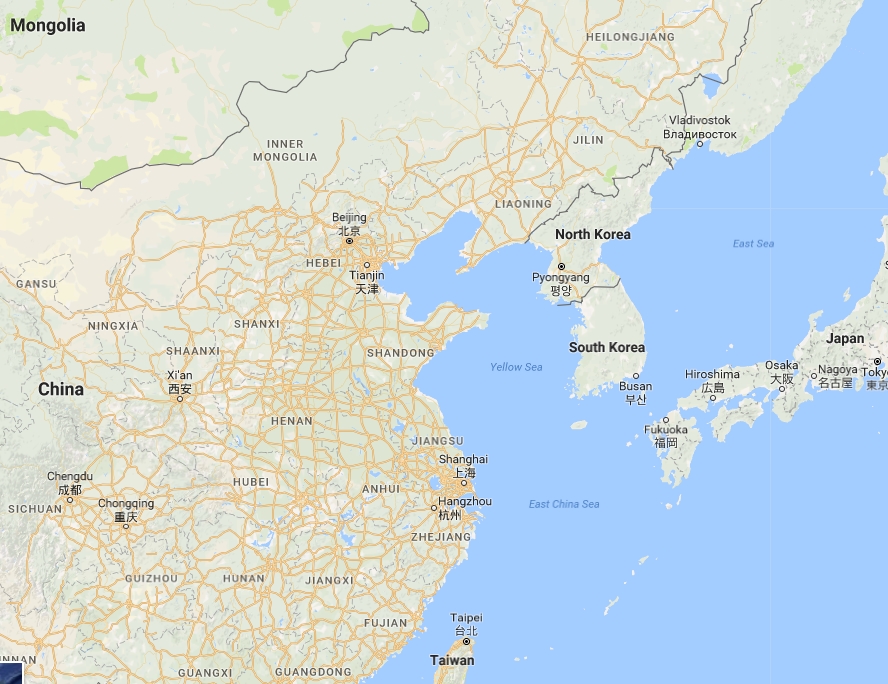 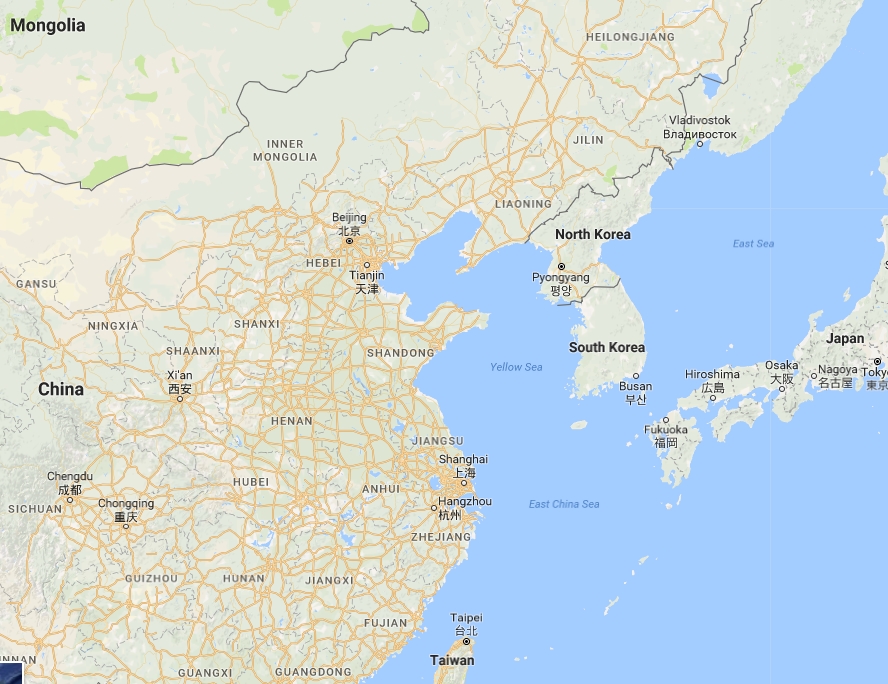 SecteurExportationsSemi-conducteurs56 364Automobiles36 070Construction/fabrication de pièces de navires et de structures flottantes 32 095Appareils d’intercommunication27 127Produits pétroliers 23 912Partenaire commercialExportationsImportationsChine112 40279 016États-Unis d’Amérique60 73239 016Région administrative spéciale de Hong Kong29 5191 471Viet Nam29 43811 473Japon22 13842 931AnnéeDomainetechnique20122013201420152016Mécanique61 12666 13565 09865 01556 494Électricité/électronique81 64684 07586 12285 10873 974Chimie55 84958 98561 59263 52157 995Non mentionné2 7186 3626 6648 76128 134Total201 339215 557219 476222 405216 597AnnéeVoie20122013201420152016Premier dépôt national/priorité interne155 934169 679171 939174 669169 693Priorité selon la Convention de Paris11 01110 65710 36310 5109 746Phase nationale du PCT34 39435 22137 17437 22637 158AnnéeDomainetechnique20122013201420152016Total11 86912 34913 13814 59415 595IndicateurÀ compter de Délai (mois)Jusqu’à la rechercheDemande d’examen5)10,6Jusqu’au premier examen Demande d’examen10,6Jusqu’à la délivranceDemande d’examen16,2MesureNombre de demandesToutes les demandes en instance541 1326)Demandes en attente de la recherche (taxes correspondantes payées)160 2467)